      Mayor’s Holiday Fest for Homeless Youth 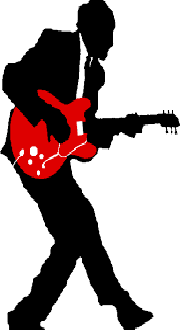              3rd Annual Rock n’ Roll FundraiserTickets		$20 / Person	$10 / Student	  Must be 21+Sponsor OpportunitiesGold Sponsor                           $1,000  Logo displayed on CTI Mayor’s Holiday Fest website and special inclusion in newspaper and radio coverageCheck presentation photo op: will also appear on commteam.orgLogo displayed at Event and on Event ProgramMention from podium and on all social media10 Complimentary Tickets to the ShowEligible for Community Tax Credit (CITC) - eligible for 50% credit/refundSilver Sponsor                          $  500Check presentation photo op: will also appear on commteam.orgLogo displayed at Event and on Event ProgramMention from podium and on all social media5 Complimentary Tickets to the ShowBronze Sponsor                       $  250Logo displayed at Event and on Event ProgramMention from podium and on all social media2 Complimentary Tickets to the Show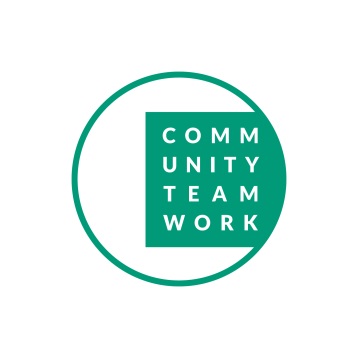 All proceeds from the event will be donated to Community Teamwork Incorporated (CTI)Mayor’s Fund to End Youth Homelessness#LowellYouthHousing   #LowellYouthSpeak www.commteam.org/mayorsholidayfest